ПЛАН-КОНСПЕКТ  ОТКРЫТОГО  УРОКАПО  ТЕМЕ  «КАЗАХСКИЕ НАЦИОНАЛЬНЫЕ ИГРЫ» В 5 «Б» КЛАССЕ  Дата и время проведения: __________________Раздел программы: Национальные подвижные игры.Тема урока: Казахские национальные игры.Цель урока: Знакомство учащихся с казахскими национальными играми.	Задачи урока:Образовательные:Научить учащихся играть в казахские национальные игры «Жамбы ату» (стрельба из лука), «Жігіт жарыс» (гонка джигитов), «Аркан тартыс» (перетягивание каната), «Көкпар» (козлодрание).Развивающие:Развивать подвижность суставов, ловкость, меткость, скоростно-силовые качества.Воспитательные:Воспитывать уважение к истории, традициям казахского народа, стремление к изучению государственного языка; культуру эмоционального поведения в спортивно-игровой деятельности.Тип урока: обучающий Межпредметные связи: казахский язык, английский языкМетод проведения: поточный, фронтальный, игровой, соревновательный Место проведения: спортивный зал КГУ «Средняя школа № 39»Инвентарь: иллюстрации игр, полотенце – 1 шт., мягкая игрушка – 1 шт., мячи для метания – 2 шт., канат,  музыкальный центр, диск «Қара жорға».Ход урокаУчитель физической культуры                                           И.В. Купина№ п/пСодержание урокаДозировкаОрганизационно-методические указанияI.II.III.Вводно-подготовительная часть:1). Построение, приветствие, сообщение задач урока.- Good morning. Сәлеметсіздерме. Ребята, мы с вами живём в РК и поздоровались мы с вами на казахском языке. Но мы должны знать и общаться на трёх языках и поэтому поздоровались на английском языке. У каждой страны есть своя история, свои традиции. И, конечно же, в каждой стране есть свои народные игры, в которые играют не только дети, но и взрослые. Какие казахские национальные игры вы знаете?- Сегодня на уроке мы с вами познакомимся с казахскими подвижными играми.2). Техника безопасности на занятиях подвижными играми.3). Cтроевые упражнения на месте: «Налево», «Направо», «Кругом»4). Ходьба с заданиями: - на носках, руки вверх;- на пятках, руки за голову;- на внешней стороне стопы, руки в стороны;- в полуприседе, руки вперёд;- в полном приседе, руки на коленях.5). Равномерный бег (спиной), скрестный бег левым (правым) боком с движениями рук, упражнения по сигналу учителя. 6). Бег с заданиями «змейкой»:- с захлестыванием голени назад; - с высоким подниманием бедра;- приставным шагом правым боком, руки на пояс;- приставным шагом левым боком, руки на плечи;- многоскоки;- бег спиной вперёд;- обычный бег по кругу.7). Ходьба с восстановлением дыхания:Счёт 1-2 – глубокий вдохСчёт 3-4 – длинный выдох8). Перестроение из колонны по одному в колонну по два. О.Р.У. на месте. Ритмическая гимнастика с элементами казахского танца «Қара жорға»:1. И. п.- о. с. руки на поясеСчёт 1-8-имитация ходьбы на месте с круговыми движениями головой вправо и влево2. И. п.- о. с. руки в стороны-вниз.Счёт 1-3-шаг вперёд, работа плечами поочерёдноСчёт 2-4-шаг назад, работа плечами поочерёдно3. И. п.- о. с. руки на поясеСчёт 1,3-правая нога на носок, плечи вверхСчёт 2,4-левая нога на носок, плечи вниз4. И. п.- о. с. «повороты головы»Счёт 1-руки вперёд, наклон головы вперёдСчёт 2-руки назад, наклон головы назадСчёт 3-правая рука право, наклон головы вправоСчёт 4-левая рука влево, наклон головы влево5. И. п.- о. с.Счёт 1-2-полуприсед, руки вперёд с круговыми движениями кистей и в и. п.Счёт 3-4-полуприсед, руки в стороны с круговыми движениями кистей и в и. п.6. И. п.- о. с. «приставные шаги в стороны»Счёт 1-шаг вправо, плечи вверхСчёт 2-ногу приставить, плечи внизСчёт 3-4-повторитьСчёт 5-шаг влево, плечи вверхСчёт 6-ногу приставить, плечи внизСчёт 7-8-повторить7. И. п.- о. с. ноги врозь (элемент танца «Қара жорға»), (заплетаем косичку)Счёт 1-4-шаг правой ногой назад, руки вверхСчёт 5-6 в и. п. руки внизСчёт 1-4-шаг левой назад, руки вверхСчёт 5-6 в и. п. руки вниз8. И. п.- о. с. ноги врозьСчёт 1-шаг вправоСчёт 2-шаг с поворотом вправо на 90*Счёт 3-шаг с поворотом на 90*вправоСчёт 4-хлопокСчёт 1-шаг влевоСчёт 2-шаг с поворотом влево на 90*Счёт 3- шаг с поворотом на 90*влевоСчёт 4-хлопок9. И. п.- о. с. руки на поясе (элемент танца «Қара жорға») (поласкаем бельё)Счёт 1-наклон туловища вперёд-вправо, работа кистей рукСчёт 2-наклон вперёд, работа кистей рукСчёт 3-наклон вперед-влево, работа кистей рукСчёт 4-И. п.10. И. п.- о. с. ноги врозь (элемент танца «Қара жорға») (заплетаем косичку)Счёт 1-4-шаг правой ногой назад, руки вверхСчёт 5-6-в и. п. руки внизСчёт 1-4-шаг левой назад, руки вверхСчёт 5-6-в и. п. руки вниз11. И. п.- о. с. ноги врозь (прыжки)Счёт 1-4-прыжки на правой ноге, левая нога в левой руке Счёт 5-8-прыжки на левой ноге, правая  нога в правой руке12. И. п.- о. с. восстановление дыханиеСчёт 1-4-имитация ходьбы на месте, руки вверх, вдохСчёт 5-8-имитация ходьбы на месте, руки вниз, выдохОсновная частьКазахские национальные игры требуют смелости, ловкости, мужества, быстроты, находчивости и развитых мускул тела.Деление класса на 2 группы, методом выбора капитанами.Игра 1 (повторение)«Көкпар» - «Козлодрание»Правила игры: учащиеся делятся на 2 группы. Каждая пара из команды встаёт на линию старта и по команде бегут все вместе до места, где лежит козлёнок (мягкая игрушка). Кто из игроков вперёд возьмёт игрушку, тот начинает перекидывать её по воздуху своему партнёру, двигаясь по направлению к месту старта. Другая пара соперников должны перехватить игрушку и также перекидывая двигаться по направлению старта. Выигрывает пара, которая вперёд с игрушкой пересекла стартовую линию. Игра 2«Жамбы ату» - «Стрельба из лука». Правила игры: Всадники должны на скаку попасть в кольцо стрелой из лука. Ваша задача: на бегу попасть в цель (круг, нарисованный на стене) мячом для метания и вернуться обратно. Игра 3«Жігіт жарыс» - «Гонка джигитов»Правила игры: На расстоянии 15-20 метров одна от другой проводятся две линии. На одной из них ставятся два флажка на расстоянии около 5 метров  друг от друга. Определяют команду «джигитов» и команду «гонцов». Руководитель (организатор), вызвав из каждой группы по игроку, даёт одному из них бельбеу (кушак или полотенце). Задача «джигита» - бросить полотенце у флажка и незапятнанным прибежать обратно. Задача «гонца»- добежать до флажка, подобрать полотенце и на обратном пути догнать «джигита».Игра 4 «Арқан тартыс» - «Перетягивание каната». Правила игры: ученики, держась за концы каната, стараются перетянуть соперников на свою сторону. Заключительная часть1. Построение в одну шеренгу.
2. РефлексияС какими играми  мы сегодня познакомились?Ешке, чоп, каскыр (Задача-шутка)Вопрос: как нужно поступить, чтобы перевезти через реку на другой берег козла, сено и волка, при условии, что в лодку можно взять только козла, только сено или только волка, так как иначе она затонет. И с другой стороны — ни на этом, ни на том берегу нельзя оставить волка с козлом, так как он его съест, или козла с сеном. 3. Подведение итогов урока, выставление оценок, домашнее задание. Good bye children!Сау болыңыздар балалар! (До свидания дети)Организованный выход из спортивного зала.12 мин2 мин     30 сек30 сек1 мин3 мин1 мин4 мин5 раз8 раз8 раз4 раза8 раз8 раз8 раз8 раз8 раз8 раз8 раз2 раза30 мин8 мин5 мин8 мин9 мин3 минПроверка готовности к уроку  и внешнего вида учащихсяДети здороваются с учителем на казахском и английском языках«Жамбы ату» (стрельба в кольцо), «Жігіт жарыс» (гонка джигитов), «Аркан тартыс» (перетягивание каната), «Кокпар» (козлодрание)Напомнить, что при беге и ходьбе надо соблюдать дистанцию, не толкаться, резко не останавливаться, слушать внимательно учителя, не кричать, быть осторожными при выполнении прыжков, бросках мяча.Обратить внимание на осанку, постановку рук и ног.Поточный методСледить за правильной осанкой1 свисток-бег спиной вперёд, 2 свистка-выпрыгивания вверх из полного приседаВо время выполнения беговых упражнений следить за движением рук и дыханиемСоблюдать дистанцию в колоннеСледить за осанкойСоблюдать дистанцию в колонне и интервал в шеренгеФронтальный методСледить за осанкойСледить за чёткостью выполненияСлушать музыку и не сбиваться с ритмаСледить за осанкойСледить за положением рукСледить за ритмом выполненияМожно с наклонами вперёд, в стороныСледить за чёткостью выполнения,соблюдать интервал дистанцииСледить за осанкойОбращаем внимание на пластику движенийСледить за ритмом движения Обращаем внимание на синхронность работы рук и ногПрыгать на носочкахСледить за дыханиемИгровой и соревновательный методыБегать с игрушкой нельзя, вырывать из рук нельзя, только с воздуха или с пола.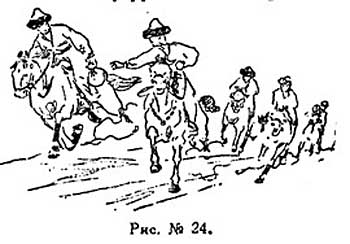 Эта игра требует зоркости.Не заступать за линию броска. Передача эстафеты на линии старта. Команда считается победителем, если быстрее выполнит задание и метко попадает в цель.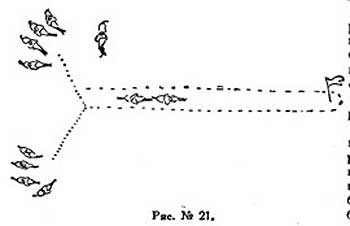 Очки начисляются команде по победителям в забеге. Чья команда наберёт большее количество очков, та и побеждает.По сигналу судьи каждая команда начинает тянуть соперников в свою сторону. Тот, кто окажется перетянутым за линию, начерченную между игроками, проигрывает. Даётся три попытки.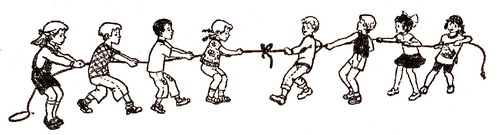 Дети перечисляют игрыОтвет: Нужно перевезти козла, а затем сено; потом взять с собой козла обратно, оставить его на берегу и перевезти волка, наконец, вернуться за козлом.Домашнее задание:  Растяжка верхнего плечевого пояса 